La carica di Free2move eSolutions arriva a Bologna,nei padiglioni di Autopromotec 2022La 29esima edizione della biennale dedicata alla filiera dell’automotive aftermaket si apre al futuro della mobilità sostenibile con le colonnine di ricarica della start up Made in Italy Torino, 25 maggio 2022 – Le colonnine di Free2move eSolutions sono pronte a conquistare Autopromotec 2022, la ventinovesima edizione della biennale internazionale che riunisce la filiera dell’automotive aftermarket.Da mercoledì 25 a sabato 28 maggio, Free2move eSolutions è presente all’interno del padiglione 29, allo stand C66, del quartiere fieristico di Bologna. Negli spazi dedicati alla mobilità elettrica è possibile ammirare e scoprire le colonnine di ricarica progettate e realizzate dall’azienda – nata come joint venture tra Stellantis e NHOA – che sta guidando il settore verso il futuro sostenibile della mobilità.Uno spirito di innovazione, quello di Free2move eSolutions, che sta contribuendo alla riduzione delle emissioni di CO2, di cui si potrà avere un’esperienza diretta grazie all’esposizione di alcuni dei prodotti progettati e realizzati dall’azienda. Come eProWallbox ed ePublic. Il primo è un dispositivo di ricarica flessibile e connesso, in grado di erogare fino a 20 kW, adatto alle esigenze sia di privati sia di proprietari di flotte e parcheggi: può essere controllato anche da remoto per sapere in ogni momento a che punto è la ricarica. La seconda, invece, è la soluzione pratica per caricare in contemporanea fino a due veicoli con una potenza massima di 22 kW per veicolo. Ideale nei parcheggi ad accesso pubblico o in quelli ad accesso riservato, è resistente alle cattive condizioni meteo, a urti e manomissioni, ed è dotata di un contatore certificato MID (Measuring Instruments Directive) per utilizzare i dati di consumo a fini fiscali.Quest’anno il focus della manifestazione è la nuova mobilità, frutto della forte accelerazione della transizione ecologica e digitale a cui si sta assistendo negli ultimi anni: un paradigma che comincia ad assumere un rilievo significativo per il mercato dell’auto e, di riflesso, ha conseguenze importanti anche per il comparto dell’aftermarket e dell’assistenza agli autoveicoli.Free2move eSolutions è anche presente in uno dei convegni organizzati durante la manifestazione. Infatti, sabato 28 maggio alle 10.30 il responsabile della Comunicazione, Marco Belletti, partecipa a Sfide e opportunità dell’electric city, la tavola rotonda moderata da Gian Primo Quagliano (presidente di Econometrica) che si svolge nella sala Melodia, nel blocco B del centro servizi del quartiere fieristico bolognese. Il convegno affronta i temi della mobilità urbana analizzando i problemi da affrontare e da trasformare in opportunità per permettere una sempre più capillare diffusione dell’e-mobility.***Free2move & Free2move e-SolutionsFree2move è un marchio globale di mobilità che offre un ecosistema completo e unico per i suoi clienti privati e professionali in tutto il mondo. Basandosi su dati e tecnologia, Free2move mette l’esperienza del cliente al centro della sua attività, per reinventare la mobilità e facilitare il passaggio alla mobilità elettrica.Free2move eSolutions è una joint venture tra Stellantis e NHOA, che mira a diventare leader nella progettazione, sviluppo, produzione e distribuzione di prodotti per la mobilità elettrica. Con spirito di innovazione e nel ruolo di pioniere, l’azienda guiderà la transizione verso nuove forme di mobilità elettrica, per contribuire alla riduzione delle emissioni di CO2.Visitate i nostri siti web: www.free2move.com, www.esolutions.free2move.com.ContattiNatalia Helueni, +39 333 2148455, natalia.helueni@f2m-esolutions.comMarco Belletti, +39 334 6004837, marco.belletti@f2m-esolutions.com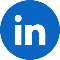 Seguici su LinkedIn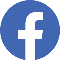 Seguici su Facebook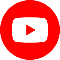 Seguici su YouTube